Про безоплатну передачу майна із спільної власності територіальних громад сіл, селищ, міст Звягельського району у комунальну власність Чижівської територіальної громади Керуючись ст.ст. 43, 60 Закону України “Про місцеве самоврядування в Україні”, враховуючи рішення районної ради  від 27.10.2023 №268, рішення Чижівської  сільської ради від 23.11.2023 №11/21-23 та рекомендації постійної комісії з питань бюджету, соціально-економічного розвитку, комунальної власності, транспорту та зв’язку,  районна радаВИРІШИЛА:Передати безоплатно із  спільної власності територіальних громад сіл, селищ, міст Звягельського в комунальну власність Чижівської територіальної громади гаража №36, що знаходиться за адресою: Житомирська область, Звягельський район, м.Звягель, вул. Шевченка, 16.Затвердити акт приймання – передачі основних засобів (додається).       Голови районної ради                                                 Артур ЗАГРИВИЙ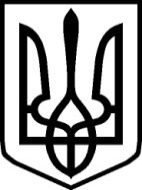 УКРАЇНАУКРАЇНАУКРАЇНАЗВЯГЕЛЬСЬКА РАЙОННА РАДАЗВЯГЕЛЬСЬКА РАЙОННА РАДАЗВЯГЕЛЬСЬКА РАЙОННА РАДАЖИТОМИРСЬКОЇ ОБЛАСТІЖИТОМИРСЬКОЇ ОБЛАСТІЖИТОМИРСЬКОЇ ОБЛАСТІР І Ш Е Н Н ЯР І Ш Е Н Н ЯР І Ш Е Н Н ЯДвадцята  сесія  Двадцята  сесія                                VІІІ  скликаннявід  20 грудня  2023 рокувід  20 грудня  2023 року